Office UseAdmission No.Jumeirah College – GCSE Options FormJumeirah College – GCSE Options FormJumeirah College – GCSE Options FormJumeirah College – GCSE Options FormJumeirah College – GCSE Options Form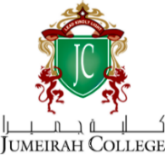 Name: Name: Name: Name: Name: Form:Current School:Current School:Current School:Current School:Current School:Current School:Available Options SubjectsAvailable Options SubjectsTick to SelectKS4 CurriculumKS4 CurriculumKS4 CurriculumKS4 CurriculumArt and DesignArt and DesignKS4 describes the two-year key stage of the National Curriculum in which students study GCSEs: Years 10 and 11GCSE stands for the General Certificate of Secondary EducationAll options subjects are delivered by subject specialists in 3 lessons a week, across the two years of studyAll students study the compulsory subjects of English Language, English Literature, Mathematics and Combined Science (2 GCSEs: Science and Additional Science)Students will have a compulsory PE lesson a weekAdditionally, students in Year 10 will study the Ministry required Arabic and Social Studies, and Moral Education will be taught in both years 10 and 11KS4 describes the two-year key stage of the National Curriculum in which students study GCSEs: Years 10 and 11GCSE stands for the General Certificate of Secondary EducationAll options subjects are delivered by subject specialists in 3 lessons a week, across the two years of studyAll students study the compulsory subjects of English Language, English Literature, Mathematics and Combined Science (2 GCSEs: Science and Additional Science)Students will have a compulsory PE lesson a weekAdditionally, students in Year 10 will study the Ministry required Arabic and Social Studies, and Moral Education will be taught in both years 10 and 11KS4 describes the two-year key stage of the National Curriculum in which students study GCSEs: Years 10 and 11GCSE stands for the General Certificate of Secondary EducationAll options subjects are delivered by subject specialists in 3 lessons a week, across the two years of studyAll students study the compulsory subjects of English Language, English Literature, Mathematics and Combined Science (2 GCSEs: Science and Additional Science)Students will have a compulsory PE lesson a weekAdditionally, students in Year 10 will study the Ministry required Arabic and Social Studies, and Moral Education will be taught in both years 10 and 11KS4 describes the two-year key stage of the National Curriculum in which students study GCSEs: Years 10 and 11GCSE stands for the General Certificate of Secondary EducationAll options subjects are delivered by subject specialists in 3 lessons a week, across the two years of studyAll students study the compulsory subjects of English Language, English Literature, Mathematics and Combined Science (2 GCSEs: Science and Additional Science)Students will have a compulsory PE lesson a weekAdditionally, students in Year 10 will study the Ministry required Arabic and Social Studies, and Moral Education will be taught in both years 10 and 11Business StudiesBusiness StudiesKS4 describes the two-year key stage of the National Curriculum in which students study GCSEs: Years 10 and 11GCSE stands for the General Certificate of Secondary EducationAll options subjects are delivered by subject specialists in 3 lessons a week, across the two years of studyAll students study the compulsory subjects of English Language, English Literature, Mathematics and Combined Science (2 GCSEs: Science and Additional Science)Students will have a compulsory PE lesson a weekAdditionally, students in Year 10 will study the Ministry required Arabic and Social Studies, and Moral Education will be taught in both years 10 and 11KS4 describes the two-year key stage of the National Curriculum in which students study GCSEs: Years 10 and 11GCSE stands for the General Certificate of Secondary EducationAll options subjects are delivered by subject specialists in 3 lessons a week, across the two years of studyAll students study the compulsory subjects of English Language, English Literature, Mathematics and Combined Science (2 GCSEs: Science and Additional Science)Students will have a compulsory PE lesson a weekAdditionally, students in Year 10 will study the Ministry required Arabic and Social Studies, and Moral Education will be taught in both years 10 and 11KS4 describes the two-year key stage of the National Curriculum in which students study GCSEs: Years 10 and 11GCSE stands for the General Certificate of Secondary EducationAll options subjects are delivered by subject specialists in 3 lessons a week, across the two years of studyAll students study the compulsory subjects of English Language, English Literature, Mathematics and Combined Science (2 GCSEs: Science and Additional Science)Students will have a compulsory PE lesson a weekAdditionally, students in Year 10 will study the Ministry required Arabic and Social Studies, and Moral Education will be taught in both years 10 and 11KS4 describes the two-year key stage of the National Curriculum in which students study GCSEs: Years 10 and 11GCSE stands for the General Certificate of Secondary EducationAll options subjects are delivered by subject specialists in 3 lessons a week, across the two years of studyAll students study the compulsory subjects of English Language, English Literature, Mathematics and Combined Science (2 GCSEs: Science and Additional Science)Students will have a compulsory PE lesson a weekAdditionally, students in Year 10 will study the Ministry required Arabic and Social Studies, and Moral Education will be taught in both years 10 and 11Computer Science (iGCSE)Computer Science (iGCSE)KS4 describes the two-year key stage of the National Curriculum in which students study GCSEs: Years 10 and 11GCSE stands for the General Certificate of Secondary EducationAll options subjects are delivered by subject specialists in 3 lessons a week, across the two years of studyAll students study the compulsory subjects of English Language, English Literature, Mathematics and Combined Science (2 GCSEs: Science and Additional Science)Students will have a compulsory PE lesson a weekAdditionally, students in Year 10 will study the Ministry required Arabic and Social Studies, and Moral Education will be taught in both years 10 and 11KS4 describes the two-year key stage of the National Curriculum in which students study GCSEs: Years 10 and 11GCSE stands for the General Certificate of Secondary EducationAll options subjects are delivered by subject specialists in 3 lessons a week, across the two years of studyAll students study the compulsory subjects of English Language, English Literature, Mathematics and Combined Science (2 GCSEs: Science and Additional Science)Students will have a compulsory PE lesson a weekAdditionally, students in Year 10 will study the Ministry required Arabic and Social Studies, and Moral Education will be taught in both years 10 and 11KS4 describes the two-year key stage of the National Curriculum in which students study GCSEs: Years 10 and 11GCSE stands for the General Certificate of Secondary EducationAll options subjects are delivered by subject specialists in 3 lessons a week, across the two years of studyAll students study the compulsory subjects of English Language, English Literature, Mathematics and Combined Science (2 GCSEs: Science and Additional Science)Students will have a compulsory PE lesson a weekAdditionally, students in Year 10 will study the Ministry required Arabic and Social Studies, and Moral Education will be taught in both years 10 and 11KS4 describes the two-year key stage of the National Curriculum in which students study GCSEs: Years 10 and 11GCSE stands for the General Certificate of Secondary EducationAll options subjects are delivered by subject specialists in 3 lessons a week, across the two years of studyAll students study the compulsory subjects of English Language, English Literature, Mathematics and Combined Science (2 GCSEs: Science and Additional Science)Students will have a compulsory PE lesson a weekAdditionally, students in Year 10 will study the Ministry required Arabic and Social Studies, and Moral Education will be taught in both years 10 and 11Design and TechnologyDesign and TechnologyKS4 describes the two-year key stage of the National Curriculum in which students study GCSEs: Years 10 and 11GCSE stands for the General Certificate of Secondary EducationAll options subjects are delivered by subject specialists in 3 lessons a week, across the two years of studyAll students study the compulsory subjects of English Language, English Literature, Mathematics and Combined Science (2 GCSEs: Science and Additional Science)Students will have a compulsory PE lesson a weekAdditionally, students in Year 10 will study the Ministry required Arabic and Social Studies, and Moral Education will be taught in both years 10 and 11KS4 describes the two-year key stage of the National Curriculum in which students study GCSEs: Years 10 and 11GCSE stands for the General Certificate of Secondary EducationAll options subjects are delivered by subject specialists in 3 lessons a week, across the two years of studyAll students study the compulsory subjects of English Language, English Literature, Mathematics and Combined Science (2 GCSEs: Science and Additional Science)Students will have a compulsory PE lesson a weekAdditionally, students in Year 10 will study the Ministry required Arabic and Social Studies, and Moral Education will be taught in both years 10 and 11KS4 describes the two-year key stage of the National Curriculum in which students study GCSEs: Years 10 and 11GCSE stands for the General Certificate of Secondary EducationAll options subjects are delivered by subject specialists in 3 lessons a week, across the two years of studyAll students study the compulsory subjects of English Language, English Literature, Mathematics and Combined Science (2 GCSEs: Science and Additional Science)Students will have a compulsory PE lesson a weekAdditionally, students in Year 10 will study the Ministry required Arabic and Social Studies, and Moral Education will be taught in both years 10 and 11KS4 describes the two-year key stage of the National Curriculum in which students study GCSEs: Years 10 and 11GCSE stands for the General Certificate of Secondary EducationAll options subjects are delivered by subject specialists in 3 lessons a week, across the two years of studyAll students study the compulsory subjects of English Language, English Literature, Mathematics and Combined Science (2 GCSEs: Science and Additional Science)Students will have a compulsory PE lesson a weekAdditionally, students in Year 10 will study the Ministry required Arabic and Social Studies, and Moral Education will be taught in both years 10 and 11Drama (iGCSE)Drama (iGCSE)KS4 describes the two-year key stage of the National Curriculum in which students study GCSEs: Years 10 and 11GCSE stands for the General Certificate of Secondary EducationAll options subjects are delivered by subject specialists in 3 lessons a week, across the two years of studyAll students study the compulsory subjects of English Language, English Literature, Mathematics and Combined Science (2 GCSEs: Science and Additional Science)Students will have a compulsory PE lesson a weekAdditionally, students in Year 10 will study the Ministry required Arabic and Social Studies, and Moral Education will be taught in both years 10 and 11KS4 describes the two-year key stage of the National Curriculum in which students study GCSEs: Years 10 and 11GCSE stands for the General Certificate of Secondary EducationAll options subjects are delivered by subject specialists in 3 lessons a week, across the two years of studyAll students study the compulsory subjects of English Language, English Literature, Mathematics and Combined Science (2 GCSEs: Science and Additional Science)Students will have a compulsory PE lesson a weekAdditionally, students in Year 10 will study the Ministry required Arabic and Social Studies, and Moral Education will be taught in both years 10 and 11KS4 describes the two-year key stage of the National Curriculum in which students study GCSEs: Years 10 and 11GCSE stands for the General Certificate of Secondary EducationAll options subjects are delivered by subject specialists in 3 lessons a week, across the two years of studyAll students study the compulsory subjects of English Language, English Literature, Mathematics and Combined Science (2 GCSEs: Science and Additional Science)Students will have a compulsory PE lesson a weekAdditionally, students in Year 10 will study the Ministry required Arabic and Social Studies, and Moral Education will be taught in both years 10 and 11KS4 describes the two-year key stage of the National Curriculum in which students study GCSEs: Years 10 and 11GCSE stands for the General Certificate of Secondary EducationAll options subjects are delivered by subject specialists in 3 lessons a week, across the two years of studyAll students study the compulsory subjects of English Language, English Literature, Mathematics and Combined Science (2 GCSEs: Science and Additional Science)Students will have a compulsory PE lesson a weekAdditionally, students in Year 10 will study the Ministry required Arabic and Social Studies, and Moral Education will be taught in both years 10 and 11EconomicsEconomicsKS4 describes the two-year key stage of the National Curriculum in which students study GCSEs: Years 10 and 11GCSE stands for the General Certificate of Secondary EducationAll options subjects are delivered by subject specialists in 3 lessons a week, across the two years of studyAll students study the compulsory subjects of English Language, English Literature, Mathematics and Combined Science (2 GCSEs: Science and Additional Science)Students will have a compulsory PE lesson a weekAdditionally, students in Year 10 will study the Ministry required Arabic and Social Studies, and Moral Education will be taught in both years 10 and 11KS4 describes the two-year key stage of the National Curriculum in which students study GCSEs: Years 10 and 11GCSE stands for the General Certificate of Secondary EducationAll options subjects are delivered by subject specialists in 3 lessons a week, across the two years of studyAll students study the compulsory subjects of English Language, English Literature, Mathematics and Combined Science (2 GCSEs: Science and Additional Science)Students will have a compulsory PE lesson a weekAdditionally, students in Year 10 will study the Ministry required Arabic and Social Studies, and Moral Education will be taught in both years 10 and 11KS4 describes the two-year key stage of the National Curriculum in which students study GCSEs: Years 10 and 11GCSE stands for the General Certificate of Secondary EducationAll options subjects are delivered by subject specialists in 3 lessons a week, across the two years of studyAll students study the compulsory subjects of English Language, English Literature, Mathematics and Combined Science (2 GCSEs: Science and Additional Science)Students will have a compulsory PE lesson a weekAdditionally, students in Year 10 will study the Ministry required Arabic and Social Studies, and Moral Education will be taught in both years 10 and 11KS4 describes the two-year key stage of the National Curriculum in which students study GCSEs: Years 10 and 11GCSE stands for the General Certificate of Secondary EducationAll options subjects are delivered by subject specialists in 3 lessons a week, across the two years of studyAll students study the compulsory subjects of English Language, English Literature, Mathematics and Combined Science (2 GCSEs: Science and Additional Science)Students will have a compulsory PE lesson a weekAdditionally, students in Year 10 will study the Ministry required Arabic and Social Studies, and Moral Education will be taught in both years 10 and 11FrenchFrenchInstructionsInstructionsInstructionsInstructionsGeography (iGCSE)Geography (iGCSE)Students will need to select 4 options subjects, which they will study alongside the 5 compulsory subjects mentioned aboveTo select options please place a tick in the box next to your 4 chosen subjectsPlease add 1 Reserve option by adding a R into the box next to the subject. This is to indicate a subject that you would like to study if, due to timetabling constraints, we are unable to accommodate one of your 4 first choice options. This is only necessary on rare occasionsThe GCSE Prospectus, GCSE Options Evening, March Progress Reports and Year 9 PTCs will all provide guidance on subjects’ content; students’ strengths; and advice on selecting options* Triple Science counts as an option because it requires three lessons per week of teaching time. To qualify for Triple Science a student needs an Anticipated Grade of a 6D by the end of Year 9. Triple Science awards students a GCSE in each science: Biology; Chemistry; Physics, but replaces an option Students will need to select 4 options subjects, which they will study alongside the 5 compulsory subjects mentioned aboveTo select options please place a tick in the box next to your 4 chosen subjectsPlease add 1 Reserve option by adding a R into the box next to the subject. This is to indicate a subject that you would like to study if, due to timetabling constraints, we are unable to accommodate one of your 4 first choice options. This is only necessary on rare occasionsThe GCSE Prospectus, GCSE Options Evening, March Progress Reports and Year 9 PTCs will all provide guidance on subjects’ content; students’ strengths; and advice on selecting options* Triple Science counts as an option because it requires three lessons per week of teaching time. To qualify for Triple Science a student needs an Anticipated Grade of a 6D by the end of Year 9. Triple Science awards students a GCSE in each science: Biology; Chemistry; Physics, but replaces an option Students will need to select 4 options subjects, which they will study alongside the 5 compulsory subjects mentioned aboveTo select options please place a tick in the box next to your 4 chosen subjectsPlease add 1 Reserve option by adding a R into the box next to the subject. This is to indicate a subject that you would like to study if, due to timetabling constraints, we are unable to accommodate one of your 4 first choice options. This is only necessary on rare occasionsThe GCSE Prospectus, GCSE Options Evening, March Progress Reports and Year 9 PTCs will all provide guidance on subjects’ content; students’ strengths; and advice on selecting options* Triple Science counts as an option because it requires three lessons per week of teaching time. To qualify for Triple Science a student needs an Anticipated Grade of a 6D by the end of Year 9. Triple Science awards students a GCSE in each science: Biology; Chemistry; Physics, but replaces an option Students will need to select 4 options subjects, which they will study alongside the 5 compulsory subjects mentioned aboveTo select options please place a tick in the box next to your 4 chosen subjectsPlease add 1 Reserve option by adding a R into the box next to the subject. This is to indicate a subject that you would like to study if, due to timetabling constraints, we are unable to accommodate one of your 4 first choice options. This is only necessary on rare occasionsThe GCSE Prospectus, GCSE Options Evening, March Progress Reports and Year 9 PTCs will all provide guidance on subjects’ content; students’ strengths; and advice on selecting options* Triple Science counts as an option because it requires three lessons per week of teaching time. To qualify for Triple Science a student needs an Anticipated Grade of a 6D by the end of Year 9. Triple Science awards students a GCSE in each science: Biology; Chemistry; Physics, but replaces an option HistoryHistoryStudents will need to select 4 options subjects, which they will study alongside the 5 compulsory subjects mentioned aboveTo select options please place a tick in the box next to your 4 chosen subjectsPlease add 1 Reserve option by adding a R into the box next to the subject. This is to indicate a subject that you would like to study if, due to timetabling constraints, we are unable to accommodate one of your 4 first choice options. This is only necessary on rare occasionsThe GCSE Prospectus, GCSE Options Evening, March Progress Reports and Year 9 PTCs will all provide guidance on subjects’ content; students’ strengths; and advice on selecting options* Triple Science counts as an option because it requires three lessons per week of teaching time. To qualify for Triple Science a student needs an Anticipated Grade of a 6D by the end of Year 9. Triple Science awards students a GCSE in each science: Biology; Chemistry; Physics, but replaces an option Students will need to select 4 options subjects, which they will study alongside the 5 compulsory subjects mentioned aboveTo select options please place a tick in the box next to your 4 chosen subjectsPlease add 1 Reserve option by adding a R into the box next to the subject. This is to indicate a subject that you would like to study if, due to timetabling constraints, we are unable to accommodate one of your 4 first choice options. This is only necessary on rare occasionsThe GCSE Prospectus, GCSE Options Evening, March Progress Reports and Year 9 PTCs will all provide guidance on subjects’ content; students’ strengths; and advice on selecting options* Triple Science counts as an option because it requires three lessons per week of teaching time. To qualify for Triple Science a student needs an Anticipated Grade of a 6D by the end of Year 9. Triple Science awards students a GCSE in each science: Biology; Chemistry; Physics, but replaces an option Students will need to select 4 options subjects, which they will study alongside the 5 compulsory subjects mentioned aboveTo select options please place a tick in the box next to your 4 chosen subjectsPlease add 1 Reserve option by adding a R into the box next to the subject. This is to indicate a subject that you would like to study if, due to timetabling constraints, we are unable to accommodate one of your 4 first choice options. This is only necessary on rare occasionsThe GCSE Prospectus, GCSE Options Evening, March Progress Reports and Year 9 PTCs will all provide guidance on subjects’ content; students’ strengths; and advice on selecting options* Triple Science counts as an option because it requires three lessons per week of teaching time. To qualify for Triple Science a student needs an Anticipated Grade of a 6D by the end of Year 9. Triple Science awards students a GCSE in each science: Biology; Chemistry; Physics, but replaces an option Students will need to select 4 options subjects, which they will study alongside the 5 compulsory subjects mentioned aboveTo select options please place a tick in the box next to your 4 chosen subjectsPlease add 1 Reserve option by adding a R into the box next to the subject. This is to indicate a subject that you would like to study if, due to timetabling constraints, we are unable to accommodate one of your 4 first choice options. This is only necessary on rare occasionsThe GCSE Prospectus, GCSE Options Evening, March Progress Reports and Year 9 PTCs will all provide guidance on subjects’ content; students’ strengths; and advice on selecting options* Triple Science counts as an option because it requires three lessons per week of teaching time. To qualify for Triple Science a student needs an Anticipated Grade of a 6D by the end of Year 9. Triple Science awards students a GCSE in each science: Biology; Chemistry; Physics, but replaces an option ICT (iGCSE)ICT (iGCSE)Students will need to select 4 options subjects, which they will study alongside the 5 compulsory subjects mentioned aboveTo select options please place a tick in the box next to your 4 chosen subjectsPlease add 1 Reserve option by adding a R into the box next to the subject. This is to indicate a subject that you would like to study if, due to timetabling constraints, we are unable to accommodate one of your 4 first choice options. This is only necessary on rare occasionsThe GCSE Prospectus, GCSE Options Evening, March Progress Reports and Year 9 PTCs will all provide guidance on subjects’ content; students’ strengths; and advice on selecting options* Triple Science counts as an option because it requires three lessons per week of teaching time. To qualify for Triple Science a student needs an Anticipated Grade of a 6D by the end of Year 9. Triple Science awards students a GCSE in each science: Biology; Chemistry; Physics, but replaces an option Students will need to select 4 options subjects, which they will study alongside the 5 compulsory subjects mentioned aboveTo select options please place a tick in the box next to your 4 chosen subjectsPlease add 1 Reserve option by adding a R into the box next to the subject. This is to indicate a subject that you would like to study if, due to timetabling constraints, we are unable to accommodate one of your 4 first choice options. This is only necessary on rare occasionsThe GCSE Prospectus, GCSE Options Evening, March Progress Reports and Year 9 PTCs will all provide guidance on subjects’ content; students’ strengths; and advice on selecting options* Triple Science counts as an option because it requires three lessons per week of teaching time. To qualify for Triple Science a student needs an Anticipated Grade of a 6D by the end of Year 9. Triple Science awards students a GCSE in each science: Biology; Chemistry; Physics, but replaces an option Students will need to select 4 options subjects, which they will study alongside the 5 compulsory subjects mentioned aboveTo select options please place a tick in the box next to your 4 chosen subjectsPlease add 1 Reserve option by adding a R into the box next to the subject. This is to indicate a subject that you would like to study if, due to timetabling constraints, we are unable to accommodate one of your 4 first choice options. This is only necessary on rare occasionsThe GCSE Prospectus, GCSE Options Evening, March Progress Reports and Year 9 PTCs will all provide guidance on subjects’ content; students’ strengths; and advice on selecting options* Triple Science counts as an option because it requires three lessons per week of teaching time. To qualify for Triple Science a student needs an Anticipated Grade of a 6D by the end of Year 9. Triple Science awards students a GCSE in each science: Biology; Chemistry; Physics, but replaces an option Students will need to select 4 options subjects, which they will study alongside the 5 compulsory subjects mentioned aboveTo select options please place a tick in the box next to your 4 chosen subjectsPlease add 1 Reserve option by adding a R into the box next to the subject. This is to indicate a subject that you would like to study if, due to timetabling constraints, we are unable to accommodate one of your 4 first choice options. This is only necessary on rare occasionsThe GCSE Prospectus, GCSE Options Evening, March Progress Reports and Year 9 PTCs will all provide guidance on subjects’ content; students’ strengths; and advice on selecting options* Triple Science counts as an option because it requires three lessons per week of teaching time. To qualify for Triple Science a student needs an Anticipated Grade of a 6D by the end of Year 9. Triple Science awards students a GCSE in each science: Biology; Chemistry; Physics, but replaces an option MusicMusicStudents will need to select 4 options subjects, which they will study alongside the 5 compulsory subjects mentioned aboveTo select options please place a tick in the box next to your 4 chosen subjectsPlease add 1 Reserve option by adding a R into the box next to the subject. This is to indicate a subject that you would like to study if, due to timetabling constraints, we are unable to accommodate one of your 4 first choice options. This is only necessary on rare occasionsThe GCSE Prospectus, GCSE Options Evening, March Progress Reports and Year 9 PTCs will all provide guidance on subjects’ content; students’ strengths; and advice on selecting options* Triple Science counts as an option because it requires three lessons per week of teaching time. To qualify for Triple Science a student needs an Anticipated Grade of a 6D by the end of Year 9. Triple Science awards students a GCSE in each science: Biology; Chemistry; Physics, but replaces an option Students will need to select 4 options subjects, which they will study alongside the 5 compulsory subjects mentioned aboveTo select options please place a tick in the box next to your 4 chosen subjectsPlease add 1 Reserve option by adding a R into the box next to the subject. This is to indicate a subject that you would like to study if, due to timetabling constraints, we are unable to accommodate one of your 4 first choice options. This is only necessary on rare occasionsThe GCSE Prospectus, GCSE Options Evening, March Progress Reports and Year 9 PTCs will all provide guidance on subjects’ content; students’ strengths; and advice on selecting options* Triple Science counts as an option because it requires three lessons per week of teaching time. To qualify for Triple Science a student needs an Anticipated Grade of a 6D by the end of Year 9. Triple Science awards students a GCSE in each science: Biology; Chemistry; Physics, but replaces an option Students will need to select 4 options subjects, which they will study alongside the 5 compulsory subjects mentioned aboveTo select options please place a tick in the box next to your 4 chosen subjectsPlease add 1 Reserve option by adding a R into the box next to the subject. This is to indicate a subject that you would like to study if, due to timetabling constraints, we are unable to accommodate one of your 4 first choice options. This is only necessary on rare occasionsThe GCSE Prospectus, GCSE Options Evening, March Progress Reports and Year 9 PTCs will all provide guidance on subjects’ content; students’ strengths; and advice on selecting options* Triple Science counts as an option because it requires three lessons per week of teaching time. To qualify for Triple Science a student needs an Anticipated Grade of a 6D by the end of Year 9. Triple Science awards students a GCSE in each science: Biology; Chemistry; Physics, but replaces an option Students will need to select 4 options subjects, which they will study alongside the 5 compulsory subjects mentioned aboveTo select options please place a tick in the box next to your 4 chosen subjectsPlease add 1 Reserve option by adding a R into the box next to the subject. This is to indicate a subject that you would like to study if, due to timetabling constraints, we are unable to accommodate one of your 4 first choice options. This is only necessary on rare occasionsThe GCSE Prospectus, GCSE Options Evening, March Progress Reports and Year 9 PTCs will all provide guidance on subjects’ content; students’ strengths; and advice on selecting options* Triple Science counts as an option because it requires three lessons per week of teaching time. To qualify for Triple Science a student needs an Anticipated Grade of a 6D by the end of Year 9. Triple Science awards students a GCSE in each science: Biology; Chemistry; Physics, but replaces an option Physical EducationPhysical EducationStudents will need to select 4 options subjects, which they will study alongside the 5 compulsory subjects mentioned aboveTo select options please place a tick in the box next to your 4 chosen subjectsPlease add 1 Reserve option by adding a R into the box next to the subject. This is to indicate a subject that you would like to study if, due to timetabling constraints, we are unable to accommodate one of your 4 first choice options. This is only necessary on rare occasionsThe GCSE Prospectus, GCSE Options Evening, March Progress Reports and Year 9 PTCs will all provide guidance on subjects’ content; students’ strengths; and advice on selecting options* Triple Science counts as an option because it requires three lessons per week of teaching time. To qualify for Triple Science a student needs an Anticipated Grade of a 6D by the end of Year 9. Triple Science awards students a GCSE in each science: Biology; Chemistry; Physics, but replaces an option Students will need to select 4 options subjects, which they will study alongside the 5 compulsory subjects mentioned aboveTo select options please place a tick in the box next to your 4 chosen subjectsPlease add 1 Reserve option by adding a R into the box next to the subject. This is to indicate a subject that you would like to study if, due to timetabling constraints, we are unable to accommodate one of your 4 first choice options. This is only necessary on rare occasionsThe GCSE Prospectus, GCSE Options Evening, March Progress Reports and Year 9 PTCs will all provide guidance on subjects’ content; students’ strengths; and advice on selecting options* Triple Science counts as an option because it requires three lessons per week of teaching time. To qualify for Triple Science a student needs an Anticipated Grade of a 6D by the end of Year 9. Triple Science awards students a GCSE in each science: Biology; Chemistry; Physics, but replaces an option Students will need to select 4 options subjects, which they will study alongside the 5 compulsory subjects mentioned aboveTo select options please place a tick in the box next to your 4 chosen subjectsPlease add 1 Reserve option by adding a R into the box next to the subject. This is to indicate a subject that you would like to study if, due to timetabling constraints, we are unable to accommodate one of your 4 first choice options. This is only necessary on rare occasionsThe GCSE Prospectus, GCSE Options Evening, March Progress Reports and Year 9 PTCs will all provide guidance on subjects’ content; students’ strengths; and advice on selecting options* Triple Science counts as an option because it requires three lessons per week of teaching time. To qualify for Triple Science a student needs an Anticipated Grade of a 6D by the end of Year 9. Triple Science awards students a GCSE in each science: Biology; Chemistry; Physics, but replaces an option Students will need to select 4 options subjects, which they will study alongside the 5 compulsory subjects mentioned aboveTo select options please place a tick in the box next to your 4 chosen subjectsPlease add 1 Reserve option by adding a R into the box next to the subject. This is to indicate a subject that you would like to study if, due to timetabling constraints, we are unable to accommodate one of your 4 first choice options. This is only necessary on rare occasionsThe GCSE Prospectus, GCSE Options Evening, March Progress Reports and Year 9 PTCs will all provide guidance on subjects’ content; students’ strengths; and advice on selecting options* Triple Science counts as an option because it requires three lessons per week of teaching time. To qualify for Triple Science a student needs an Anticipated Grade of a 6D by the end of Year 9. Triple Science awards students a GCSE in each science: Biology; Chemistry; Physics, but replaces an option PsychologyPsychologyStudents will need to select 4 options subjects, which they will study alongside the 5 compulsory subjects mentioned aboveTo select options please place a tick in the box next to your 4 chosen subjectsPlease add 1 Reserve option by adding a R into the box next to the subject. This is to indicate a subject that you would like to study if, due to timetabling constraints, we are unable to accommodate one of your 4 first choice options. This is only necessary on rare occasionsThe GCSE Prospectus, GCSE Options Evening, March Progress Reports and Year 9 PTCs will all provide guidance on subjects’ content; students’ strengths; and advice on selecting options* Triple Science counts as an option because it requires three lessons per week of teaching time. To qualify for Triple Science a student needs an Anticipated Grade of a 6D by the end of Year 9. Triple Science awards students a GCSE in each science: Biology; Chemistry; Physics, but replaces an option Students will need to select 4 options subjects, which they will study alongside the 5 compulsory subjects mentioned aboveTo select options please place a tick in the box next to your 4 chosen subjectsPlease add 1 Reserve option by adding a R into the box next to the subject. This is to indicate a subject that you would like to study if, due to timetabling constraints, we are unable to accommodate one of your 4 first choice options. This is only necessary on rare occasionsThe GCSE Prospectus, GCSE Options Evening, March Progress Reports and Year 9 PTCs will all provide guidance on subjects’ content; students’ strengths; and advice on selecting options* Triple Science counts as an option because it requires three lessons per week of teaching time. To qualify for Triple Science a student needs an Anticipated Grade of a 6D by the end of Year 9. Triple Science awards students a GCSE in each science: Biology; Chemistry; Physics, but replaces an option Students will need to select 4 options subjects, which they will study alongside the 5 compulsory subjects mentioned aboveTo select options please place a tick in the box next to your 4 chosen subjectsPlease add 1 Reserve option by adding a R into the box next to the subject. This is to indicate a subject that you would like to study if, due to timetabling constraints, we are unable to accommodate one of your 4 first choice options. This is only necessary on rare occasionsThe GCSE Prospectus, GCSE Options Evening, March Progress Reports and Year 9 PTCs will all provide guidance on subjects’ content; students’ strengths; and advice on selecting options* Triple Science counts as an option because it requires three lessons per week of teaching time. To qualify for Triple Science a student needs an Anticipated Grade of a 6D by the end of Year 9. Triple Science awards students a GCSE in each science: Biology; Chemistry; Physics, but replaces an option Students will need to select 4 options subjects, which they will study alongside the 5 compulsory subjects mentioned aboveTo select options please place a tick in the box next to your 4 chosen subjectsPlease add 1 Reserve option by adding a R into the box next to the subject. This is to indicate a subject that you would like to study if, due to timetabling constraints, we are unable to accommodate one of your 4 first choice options. This is only necessary on rare occasionsThe GCSE Prospectus, GCSE Options Evening, March Progress Reports and Year 9 PTCs will all provide guidance on subjects’ content; students’ strengths; and advice on selecting options* Triple Science counts as an option because it requires three lessons per week of teaching time. To qualify for Triple Science a student needs an Anticipated Grade of a 6D by the end of Year 9. Triple Science awards students a GCSE in each science: Biology; Chemistry; Physics, but replaces an option SpanishSpanishStudents will need to select 4 options subjects, which they will study alongside the 5 compulsory subjects mentioned aboveTo select options please place a tick in the box next to your 4 chosen subjectsPlease add 1 Reserve option by adding a R into the box next to the subject. This is to indicate a subject that you would like to study if, due to timetabling constraints, we are unable to accommodate one of your 4 first choice options. This is only necessary on rare occasionsThe GCSE Prospectus, GCSE Options Evening, March Progress Reports and Year 9 PTCs will all provide guidance on subjects’ content; students’ strengths; and advice on selecting options* Triple Science counts as an option because it requires three lessons per week of teaching time. To qualify for Triple Science a student needs an Anticipated Grade of a 6D by the end of Year 9. Triple Science awards students a GCSE in each science: Biology; Chemistry; Physics, but replaces an option Students will need to select 4 options subjects, which they will study alongside the 5 compulsory subjects mentioned aboveTo select options please place a tick in the box next to your 4 chosen subjectsPlease add 1 Reserve option by adding a R into the box next to the subject. This is to indicate a subject that you would like to study if, due to timetabling constraints, we are unable to accommodate one of your 4 first choice options. This is only necessary on rare occasionsThe GCSE Prospectus, GCSE Options Evening, March Progress Reports and Year 9 PTCs will all provide guidance on subjects’ content; students’ strengths; and advice on selecting options* Triple Science counts as an option because it requires three lessons per week of teaching time. To qualify for Triple Science a student needs an Anticipated Grade of a 6D by the end of Year 9. Triple Science awards students a GCSE in each science: Biology; Chemistry; Physics, but replaces an option Students will need to select 4 options subjects, which they will study alongside the 5 compulsory subjects mentioned aboveTo select options please place a tick in the box next to your 4 chosen subjectsPlease add 1 Reserve option by adding a R into the box next to the subject. This is to indicate a subject that you would like to study if, due to timetabling constraints, we are unable to accommodate one of your 4 first choice options. This is only necessary on rare occasionsThe GCSE Prospectus, GCSE Options Evening, March Progress Reports and Year 9 PTCs will all provide guidance on subjects’ content; students’ strengths; and advice on selecting options* Triple Science counts as an option because it requires three lessons per week of teaching time. To qualify for Triple Science a student needs an Anticipated Grade of a 6D by the end of Year 9. Triple Science awards students a GCSE in each science: Biology; Chemistry; Physics, but replaces an option Students will need to select 4 options subjects, which they will study alongside the 5 compulsory subjects mentioned aboveTo select options please place a tick in the box next to your 4 chosen subjectsPlease add 1 Reserve option by adding a R into the box next to the subject. This is to indicate a subject that you would like to study if, due to timetabling constraints, we are unable to accommodate one of your 4 first choice options. This is only necessary on rare occasionsThe GCSE Prospectus, GCSE Options Evening, March Progress Reports and Year 9 PTCs will all provide guidance on subjects’ content; students’ strengths; and advice on selecting options* Triple Science counts as an option because it requires three lessons per week of teaching time. To qualify for Triple Science a student needs an Anticipated Grade of a 6D by the end of Year 9. Triple Science awards students a GCSE in each science: Biology; Chemistry; Physics, but replaces an option Triple Science*Triple Science*Students will need to select 4 options subjects, which they will study alongside the 5 compulsory subjects mentioned aboveTo select options please place a tick in the box next to your 4 chosen subjectsPlease add 1 Reserve option by adding a R into the box next to the subject. This is to indicate a subject that you would like to study if, due to timetabling constraints, we are unable to accommodate one of your 4 first choice options. This is only necessary on rare occasionsThe GCSE Prospectus, GCSE Options Evening, March Progress Reports and Year 9 PTCs will all provide guidance on subjects’ content; students’ strengths; and advice on selecting options* Triple Science counts as an option because it requires three lessons per week of teaching time. To qualify for Triple Science a student needs an Anticipated Grade of a 6D by the end of Year 9. Triple Science awards students a GCSE in each science: Biology; Chemistry; Physics, but replaces an option Students will need to select 4 options subjects, which they will study alongside the 5 compulsory subjects mentioned aboveTo select options please place a tick in the box next to your 4 chosen subjectsPlease add 1 Reserve option by adding a R into the box next to the subject. This is to indicate a subject that you would like to study if, due to timetabling constraints, we are unable to accommodate one of your 4 first choice options. This is only necessary on rare occasionsThe GCSE Prospectus, GCSE Options Evening, March Progress Reports and Year 9 PTCs will all provide guidance on subjects’ content; students’ strengths; and advice on selecting options* Triple Science counts as an option because it requires three lessons per week of teaching time. To qualify for Triple Science a student needs an Anticipated Grade of a 6D by the end of Year 9. Triple Science awards students a GCSE in each science: Biology; Chemistry; Physics, but replaces an option Students will need to select 4 options subjects, which they will study alongside the 5 compulsory subjects mentioned aboveTo select options please place a tick in the box next to your 4 chosen subjectsPlease add 1 Reserve option by adding a R into the box next to the subject. This is to indicate a subject that you would like to study if, due to timetabling constraints, we are unable to accommodate one of your 4 first choice options. This is only necessary on rare occasionsThe GCSE Prospectus, GCSE Options Evening, March Progress Reports and Year 9 PTCs will all provide guidance on subjects’ content; students’ strengths; and advice on selecting options* Triple Science counts as an option because it requires three lessons per week of teaching time. To qualify for Triple Science a student needs an Anticipated Grade of a 6D by the end of Year 9. Triple Science awards students a GCSE in each science: Biology; Chemistry; Physics, but replaces an option Students will need to select 4 options subjects, which they will study alongside the 5 compulsory subjects mentioned aboveTo select options please place a tick in the box next to your 4 chosen subjectsPlease add 1 Reserve option by adding a R into the box next to the subject. This is to indicate a subject that you would like to study if, due to timetabling constraints, we are unable to accommodate one of your 4 first choice options. This is only necessary on rare occasionsThe GCSE Prospectus, GCSE Options Evening, March Progress Reports and Year 9 PTCs will all provide guidance on subjects’ content; students’ strengths; and advice on selecting options* Triple Science counts as an option because it requires three lessons per week of teaching time. To qualify for Triple Science a student needs an Anticipated Grade of a 6D by the end of Year 9. Triple Science awards students a GCSE in each science: Biology; Chemistry; Physics, but replaces an option GuidanceGuidanceGuidanceGuidanceStudent Signature:Student Signature:Student Signature:For existing Jumeirah College students, please return your completed form to Mr. Kesterton by Thursday 10 March 2022: After this date, first choice options cannot be guaranteed. Options can be amended up to September.You can return a physical copy of the form to your tutor, Head of Year, reception or Mr. Kesterton. Alternatively, you can email a digital copy to r.kesterton_jcd@gemsedu.com   For existing Jumeirah College students, please return your completed form to Mr. Kesterton by Thursday 10 March 2022: After this date, first choice options cannot be guaranteed. Options can be amended up to September.You can return a physical copy of the form to your tutor, Head of Year, reception or Mr. Kesterton. Alternatively, you can email a digital copy to r.kesterton_jcd@gemsedu.com   For existing Jumeirah College students, please return your completed form to Mr. Kesterton by Thursday 10 March 2022: After this date, first choice options cannot be guaranteed. Options can be amended up to September.You can return a physical copy of the form to your tutor, Head of Year, reception or Mr. Kesterton. Alternatively, you can email a digital copy to r.kesterton_jcd@gemsedu.com   For existing Jumeirah College students, please return your completed form to Mr. Kesterton by Thursday 10 March 2022: After this date, first choice options cannot be guaranteed. Options can be amended up to September.You can return a physical copy of the form to your tutor, Head of Year, reception or Mr. Kesterton. Alternatively, you can email a digital copy to r.kesterton_jcd@gemsedu.com   Signed: Signed: Signed: For existing Jumeirah College students, please return your completed form to Mr. Kesterton by Thursday 10 March 2022: After this date, first choice options cannot be guaranteed. Options can be amended up to September.You can return a physical copy of the form to your tutor, Head of Year, reception or Mr. Kesterton. Alternatively, you can email a digital copy to r.kesterton_jcd@gemsedu.com   For existing Jumeirah College students, please return your completed form to Mr. Kesterton by Thursday 10 March 2022: After this date, first choice options cannot be guaranteed. Options can be amended up to September.You can return a physical copy of the form to your tutor, Head of Year, reception or Mr. Kesterton. Alternatively, you can email a digital copy to r.kesterton_jcd@gemsedu.com   For existing Jumeirah College students, please return your completed form to Mr. Kesterton by Thursday 10 March 2022: After this date, first choice options cannot be guaranteed. Options can be amended up to September.You can return a physical copy of the form to your tutor, Head of Year, reception or Mr. Kesterton. Alternatively, you can email a digital copy to r.kesterton_jcd@gemsedu.com   For existing Jumeirah College students, please return your completed form to Mr. Kesterton by Thursday 10 March 2022: After this date, first choice options cannot be guaranteed. Options can be amended up to September.You can return a physical copy of the form to your tutor, Head of Year, reception or Mr. Kesterton. Alternatively, you can email a digital copy to r.kesterton_jcd@gemsedu.com   Parent Signature:Parent Signature:Parent Signature:For existing Jumeirah College students, please return your completed form to Mr. Kesterton by Thursday 10 March 2022: After this date, first choice options cannot be guaranteed. Options can be amended up to September.You can return a physical copy of the form to your tutor, Head of Year, reception or Mr. Kesterton. Alternatively, you can email a digital copy to r.kesterton_jcd@gemsedu.com   For existing Jumeirah College students, please return your completed form to Mr. Kesterton by Thursday 10 March 2022: After this date, first choice options cannot be guaranteed. Options can be amended up to September.You can return a physical copy of the form to your tutor, Head of Year, reception or Mr. Kesterton. Alternatively, you can email a digital copy to r.kesterton_jcd@gemsedu.com   For existing Jumeirah College students, please return your completed form to Mr. Kesterton by Thursday 10 March 2022: After this date, first choice options cannot be guaranteed. Options can be amended up to September.You can return a physical copy of the form to your tutor, Head of Year, reception or Mr. Kesterton. Alternatively, you can email a digital copy to r.kesterton_jcd@gemsedu.com   For existing Jumeirah College students, please return your completed form to Mr. Kesterton by Thursday 10 March 2022: After this date, first choice options cannot be guaranteed. Options can be amended up to September.You can return a physical copy of the form to your tutor, Head of Year, reception or Mr. Kesterton. Alternatively, you can email a digital copy to r.kesterton_jcd@gemsedu.com   Signed: Signed: Signed: External applicants, please return your completed form to the college registrar as and when you are able: j.hubbard_jcd@gemsedu.comExternal applicants, please return your completed form to the college registrar as and when you are able: j.hubbard_jcd@gemsedu.comExternal applicants, please return your completed form to the college registrar as and when you are able: j.hubbard_jcd@gemsedu.comExternal applicants, please return your completed form to the college registrar as and when you are able: j.hubbard_jcd@gemsedu.comExternal applicants, please return your completed form to the college registrar as and when you are able: j.hubbard_jcd@gemsedu.comExternal applicants, please return your completed form to the college registrar as and when you are able: j.hubbard_jcd@gemsedu.comExternal applicants, please return your completed form to the college registrar as and when you are able: j.hubbard_jcd@gemsedu.com